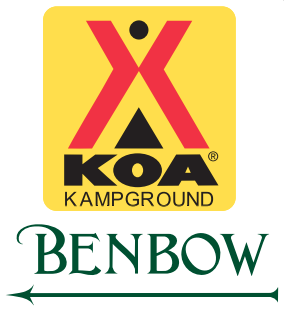 Activity schedule Memorial Day Week End through Labor Day Week End Pool & Hot Tub Open Daily from 9:30 am to 9:30 pmSplash Park Open Daily from 1 pm to 5 pmEXCEPTION – Memorial Day & 4th of July have added activities. Summer Arts week end has NO activities.TimeActivityLocationFriday10-11 amBarrel Train RidesFriendship Hall7-8 pmFoot Golf Short GameHole 1 of Golf Course8:30 pmCampfire with Marshmallows & StoriesCommunity Fire PitSaturday10-11 amBarrel Train RidesFriendship Hall11am – 12 pmArts & CraftsFriendship Hall5-6 pm Fun & GamesSplash Park9 pmOutdoor MovieSplash ParkSunday10-11 amBarrel Train RidesFriendship Hall7–9 pmBingoVillage HallMonday10-11 amBarrel Train RidesFriendship HallTuesday10-11 am Barrel Train RidesFriendship Hall9 pm Outdoor MovieSplash ParkWednesday10-11 amBarrel Train RidesFriendship Hall9 pmOutdoor MovieSplash ParkThursday10-11 amBarrel Train RidesFriendship Hall5-6 pmFun & GamesSplash Park